1.Виды деятельности: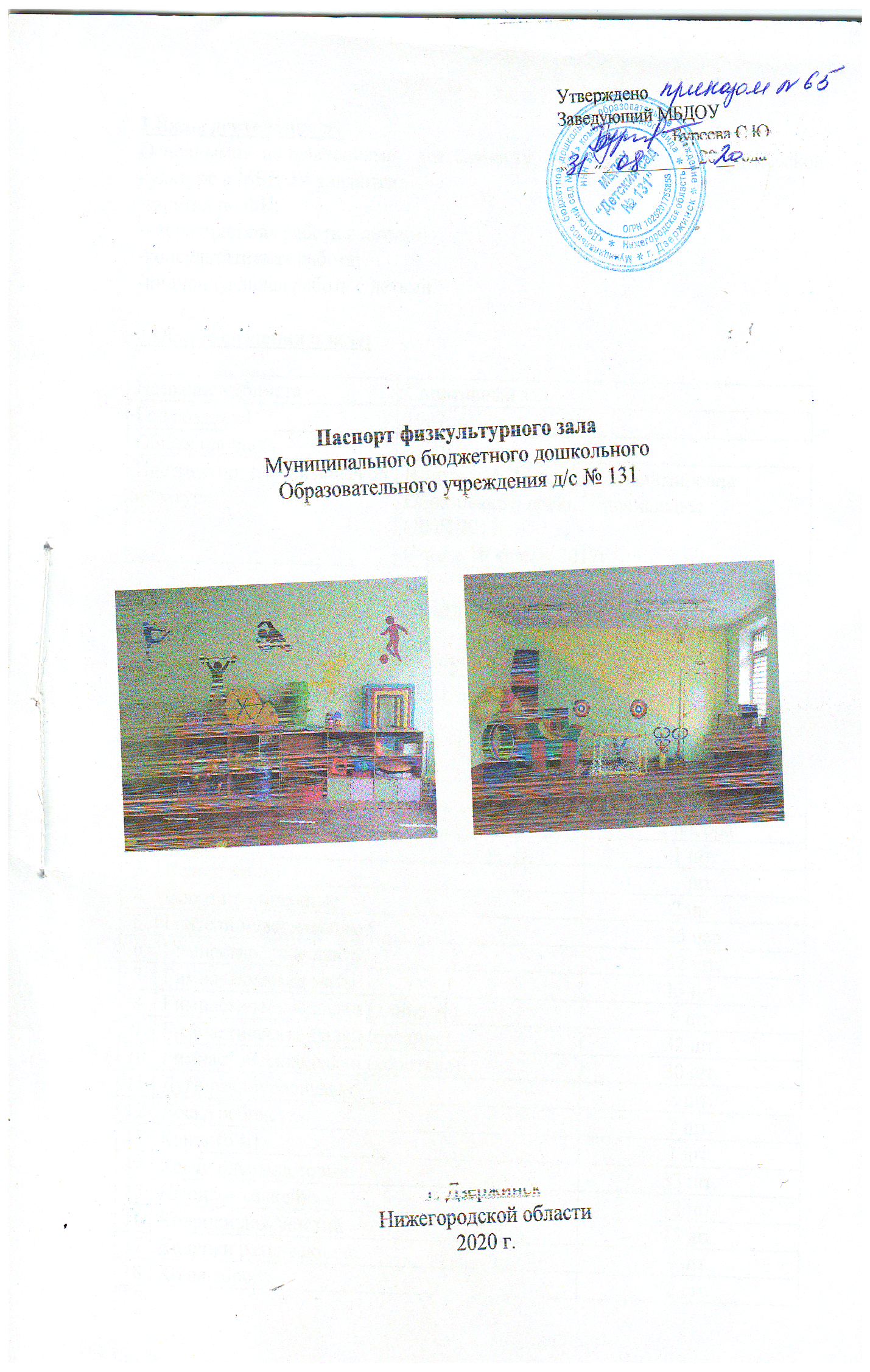 Основными направлениями деятельности инструктора по физической культуре в МБДОУ являются:-занятия по ФК;-коррекционная работа с детьми;-консультативная работа;-индивидуальная работа с детьми.2.Общие сведения о зале:3.Нормативно-правовой документ:4.Оборудование зала:5.Методическое обеспечение зала:1.Белая К. Ю. Формирование основ безопасности жизнедеятельности у дошкольников. М., Мозаика- Синтез,20162.Борисова М. М. Малоподвижные игры и игровые упражнения 3-7 лет. М., Мозаика-Синтез, 2014.3.Веракса Н. Е., Комарова Т. С., Васильева М. А. От рождения до школы. Примерная общеобразовательная программа дошкольного образования. М., Мозаика-Синтез, 2014.4.Пензулаева Л. И. Оздоровительная гимнастика. Комплексы упражнений с детьми 3-7 лет. М., Мозаика-Синтез, 2014.5.Пензулаева Л. И. Физическая культура в детском саду. Младшая группа. М., Мозаика-Синтез, 2014.6.Пензулаева Л. И. Физическая культура в детском саду. Средняя группа. М., Мозаика-Синтез, 2014.7.Пензулаева Л. И. Физическая культура в детском саду. Старшая группа. М., Мозаика-Синтез, 2014.8.Пензулаева Л. И. Физическая культура в детском саду. Подготовительная группа. М., Мозаика-Синтез, 2014.9.Подольская Е. И. Сценарии спортивных праздников и мероприятий для детей 3-7 лет – Волгоград: Учитель, 2009.10.Степаненкова Э. Я. Сборник подвижных игр с детьми 2-7 лет. М., Мозаика-Синтез,2014.11.Степаненкова Э. Я. Физическое воспитание в детском саду. М., Мозаика-Синтез,2005.12.Узорова О. В., Нефедова Е. А. Пальчиковая гимнастика. М., Астрель, 2007.13.Федорова С. Ю. Примерные планы физкультурных занятий с детьми 3-4 лет. Младшая группа. М.,Мозаика-Синтез, 2017.14.Федорова С. Ю. Примерные планы физкультурных занятий с детьми 4-5 лет. Средняя группа.М.,Мозаика-Синтез, 2017.15.Федорова С. Ю. Примерные планы физкультурных занятий с детьми 5-6 лет. Старшая группа.М.,Мозаика-Синтез, 2017.16.Федорова С. Ю. Примерные планы физкультурных занятий с детьми 6-7 лет. Подготовительная к школе группа.М.,Мозаика-Синтез, 2017.17.Харченко Т. Е. Бодрящая гимнастика для дошкольников». - ООО «Издательство «Детство-Пресс», 201918. Картотека подвижных игр.6.Оснащение зала:Название кабинетаСпортивный залГод создания1987Общая площадь67 кв.мИнструктор по физической культуреШигонцева Анастасия ВладимировнаОбразование: средне-специальное(ДПК 2011г.)Стаж с 19 января 2017г.1.Основная общеобразовательная программа ДОУ2.ФГОС в электронном виде№НаименованиеКоличество1Бадминтон2 набора2Батут1 шт.3Велостеппер1 шт.4Ворота футбольные2 шт.5Гантели пластмассовые25 пар6Гимнастические ленты52 шт.7Гимнастические маты13 шт.8Гимнастические палки (длинные)6 шт.9Гимнастические палки (средние)32 шт.10Гимнастические палки (короткие)30 шт.11Дуги разноуровневые8 шт.12Доска ребристая2 шт.13Канат (6 м)1 шт.14Кегли пластмассовые33 шт.15Клюшки хоккейные12 шт.16Коврики для занятий15 шт.17Коврики развивающие4 шт.18Кольцеброс2 шт.19Кольцо баскетбольное2 шт.20Конусы с отверстиями14 шт.21Конусы футбольные (фишки)10 шт.22Координационная лестница2 шт.23Корзина для ловли мячей1 шт.24Кубики малые60 шт.25Кубы большие6 шт.26Маски животных11 шт.27Массажные блоки17 шт.28Мешки для прыжков2 шт.29Мешочки с песком 400 г17 шт.30Мешочки с песком 150 г3 шт.31Министеппер2 шт.32Мяч фитбольный5 шт.33Мячи для большого тенниса6 шт.34Мячи большие18 шт.35Мячи средние 8 шт.36Мячи пластмассовые3 шт.37Мячи 150 мм50 шт.38Мячи баскетбольные 3 шт.39Мячи волейбольные3 шт.40Мячи футбольные3 шт.41Мячи набивные5 шт.42Массажная дорожка1 шт.43Модуль мягкий (гусеница)1 шт.44Модуль мягкий (набор)1 набор45Модуль мягкий (препятствия)1 набор46Моталочка2 шт.47Обручи50 шт.48Парашют1 шт.49Платочки26 шт.50Простынбол1 шт.51Ракетки для настольного тенниса4 шт.52Ребристые доски2 шт.53Скакалки19 шт.54Султанчики40 шт.55Тоннель гибкий2 шт.56Тоннель на дугах2 шт.57Флажки42 шт.58Шумелки6 шт.59Штаны для эстафет2 шт.№НаименованиеКоличество1Бревно гимнастическое1 шт.2Гимнастические скамейки4 шт.3Корзина для мягких игрушек2 шт.4Лесенка-дуга1 шт.5Лесенка-стремянка1 шт.6Магнитофон1 шт.7Мишень2 шт.8Пианино1 шт.9Подвес для мячей1 шт.10Полка для фитбольных мячей1 шт.11Стенка для скалолазания1 шт.12Шведские стенки2 шт.13Шкаф для инвентаря2 шт.